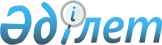 Об утверждении Положения государственного учреждения "Аппарат маслихата Жылыойского района"
					
			Утративший силу
			
			
		
					Решение маслихата Жылыойского района Атырауской области от 22 июня 2016 года № 3-11. Утратило силу решением Жылыойского районного маслихата Атырауской области от 19 мая 2023 года № 3-6 (вводиться в дейтвие со дня первого официального опубликования)
      Сноска. Утратило силу решением Жылыойского районного маслихата Атырауской области от 19.05.2023 № 3-6 (вводиться в дейтвие со дня первого официального опубликования).
      В соответствии со статьями 6, 7 Закона Республики Казахстан от 23 января 2001 года "О местном государственном управлении и самоуправлении в Республике Казахстан" и Указом Президента Республики Казахстан от 29 октября 2012 года № 410 "Об утверждении Типового положения государственного органа Республики Казахстан", районный маслихат РЕШИЛ:
      1. Утвердить прилагаемое Положение государственного учреждения "Аппарат маслихата Жылыойского района".
      2. Признать утратившим силу решение районного маслихата от 18 сентября 2015 года № 32-2 "Об утверждении Положения государственного учреждения "Аппарат Жылыойского районного маслихата"" (зарегистрированное в реестре государственной регистрации нормативных правовых актов за № 3311, опубликовано в газете "Кен Жылой" 22 октября 2015 года № 42).
      3. Контроль за исполнением настоящего решения возложить на постоянную комиссию (Т. Майлыбаев) районного маслихата по вопросам экологии, сельского хозяйства, агропромышленности, соблюдения законности, правопорядка и депутатской этики.
      4. Настоящее решение вступает в силу со дня подписания.  Положение государственного учреждения "Аппарат маслихата Жылыойского района" 1. Общие положения
      1. Государственное учреждение "Аппарат маслихата Жылыойского района" (далее – "Аппарат маслихата") является государственным органом Республики Казахстан, осуществляющим руководство в сфере обеспечения деятельности соответствующего маслихата, его органов и депутатов.
      2. Аппарат маслихата не имеет ведомств.
      3. Аппарат маслихата осуществляет свою деятельность в соответствии с Конституцией и законами Республики Казахстан, актами Президента и Правительства Республики Казахстан, иными нормативными правовыми актами, а также настоящим Положением.
      4. Аппарат маслихата является юридическим лицом в организационно-правовой форме государственного учреждения, имеет печати и штампы со своим наименованием на государственном языке, бланки установленного образца, в соответствии с законодательством Республики Казахстан счета в органах казначейства.
      5. Аппарат маслихата вступает в гражданско-правовые отношения от собственного имени.
      6. Аппарат маслихата имеет право выступать стороной гражданско-правовых отношений от имени государства, если оно уполномочено на это в соответствии с законодательством. 
      7. Аппарат маслихата по вопросам своей компетенции в установленном законодательством порядке принимает решения, оформляемые распоряжениями секретаря маслихата и другими актами, предусмотренными законодательством Республики Казахстан.
      8. Структура и лимит штатной численности Аппарата маслихата утверждаются в соответствии с действующим законодательством.
      9. Местонахождение юридического лица: Республика Казахстан, Атырауская область, Жылыойский район, город Кульсары, проспект Махамбета 26, почтовый индекс: 060100.
      10. Полное наименование государственного органа:
      1) на государственном языке – "Жылыой ауданы мәслихатының аппараты" мемлекеттік мекемесі;
      2) на русском языке – государственное учреждение "Аппарат маслихата Жылыойского района".
      11. Настоящее Положение является учредительным документом Аппарата маслихата.
      12. Финансирование деятельности Аппарата маслихата осуществляется из местного бюджета.
      13. Аппарату маслихата запрещается вступать в договорные отношения с субъектами предпринимательства на предмет выполнения обязанностей, являющихся функциями Аппарата маслихата.
      Если Аппарату маслихата законодательными актами предоставлено право осуществлять приносящую доходы деятельность, то доходы, полученные от такой деятельности, направляются в доход государственного бюджета. 2. Миссия, основные задачи, функции, права и обязанности государственного органа
      14. Миссия Аппарата маслихата: обеспечение деятельности Жылыойского районного маслихата, его органов и депутатов.
      15. Задачи: Обеспечение организационной и сессионной деятельности Жылыойского районного маслихата.
      16. Функции:
      1) осуществляет взаимодействие маслихата с аппаратом акима района, трудовыми коллективами, предприятиями, организациями, учреждениями и органами самоуправления, в пределах полномочий, предусмотренных законодательством Республики Казахстан;
      2) ведет свою работу на основе перспективных и текущих планов, составляемых в соответствии с планами работы маслихата, его постоянных и иных комиссий;
      3) оказывает практическую помощь и содействие депутатам маслихата в осуществлении ими своих полномочий, организации приема граждан, отчетов и встреч с избирателями, обеспечивает их необходимыми справочными материалами, обобщает поступающие в маслихат информации;
      4) организует разработку мероприятий по выполнению критических замечаний и предложений, высказанных депутатами на сессиях маслихата, осуществляет совместно с постоянными комиссиями контроль за ходом их выполнения;
      5) осуществляет учет и контроль за своевременным рассмотрением депутатских запросов;
      6) участвует в подготовке материалов по вопросам административно-территориального устройства, осуществляет учебу депутатов, обобщает и внедряет в практику передовой опыт работы маслихатов всех уровней;
      7) обеспечивает единый порядок делопроизводства, разрабатывает предложения по совершенствованию форм и методов работы с документами в Аппарате маслихата, осуществляет контроль за своевременным их исполнением;
      8) организует подготовку проектов докладов, решений, справок и других документов по вопросам деятельности маслихата, обеспечивает оформление, выпуск и хранение подлинников нормативно-распорядительных документов, издаваемых маслихатом, осуществляет ведение, соответствующее оформление протоколов сессий маслихата;
      9) доводит в установленном порядке до предприятий, учреждений и организаций, должностных лиц и граждан решения маслихата и его постоянных комиссий;
      10) осуществляет учет и регистрацию писем, заявлений и жалоб граждан, организует своевременное их рассмотрение;
      11) обеспечивает печатание, копирование и оперативное размножение документов;
      12) обеспечивает оформление, хранение и своевременную передачу материалов в архив;
      13) организует учет личных дел работников аппарата.
      17. Права и обязанности Аппарата маслихата осуществляются в соответствии с законодательством Республики Казахстан. 3. Организация деятельности государственного органа
      18. Руководство Аппарата маслихата осуществляется секретарем, который несет персональную ответственность за выполнение возложенных на Аппарат маслихата задач и осушествление им своих функций.
      19. Секретарь маслихата назначается на должность и освобождается от должности в соответствии с законодательством Республики Казахстан.
      20. Секретарь маслихата не имеет заместителей.
      21. Полномочия секретаря маслихата:
      1) организует подготовку сессии маслихата и вопросов, вносимых на ее рассмотрение, обеспечивает составление протокола и вместе с председателем сессии подписывает решения, иные документы, принятые или утвержденные на сессии маслихата;
      2) содействует депутатам маслихата в осуществлении ими своих полномочий, обеспечивает их необходимой информацией, рассматривает вопросы, связанные с освобождением депутатов от выполнения служебных обязанностей для участия в сессиях маслихата, в работе его постоянных комиссий и иных органов, и в избирательных округах;
      3) контролирует рассмотрение запросов депутатов и депутатских обращений;
      4) руководит деятельностью Аппарата маслихата, назначает на должность и освобождает от должности его служащих;
      5) регулярно представляет в маслихат информацию об обращениях избирателей и о принятых по ним мерах;
      6) организует взаимодействие маслихата с иными органами местного самоуправления;
      7) организует проверку подлинности собранных подписей депутатов маслихата, инициирующих вопрос о выражении недоверия акиму в соответствии с Законом Республики Казахстан "О местном государственном управлении и самоуправлении в Республике Казахстан";
      8) по вопросам своей компетенции издает распоряжения;
      9) координирует деятельность постоянных комиссий и иных органов маслихата, и депутатских групп;
      10) представляет маслихат в отношениях с государственными органами, организациями, органами местного самоуправления и общественными объединениями;
      11) обеспечивает опубликование решений маслихата, определяет меры по контролю за их исполнением;
      12) выполняет по решению маслихата иные функции.
      При отсутствии секретаря маслихата в период его отсутствия осуществляется лицом, его замещающим в соответствии с действующим законодательством.
      22. Аппарат маслихата возглавляется руководителем аппарата, назначаемый на должность и освобождаемый от должности в соответствии с действующим законодательством Республики Казахстан. 4. Имущество государственного органа
      23. Аппарат маслихата может иметь на праве оперативного управления обособленное имущество в случаях, предусмотренных законодательством.
      Имущество Аппарата маслихата формируется за счет имущества, переданного ему собственником, а также имущества (включая денежные доходы), приобретенного в результате собственной деятельности и иных источников, не запрещенных законодательством Республики Казахстан.
      24. Имущество, закрепленное за Аппаратом маслихата относится к коммунальной собственности.
      25. Аппарат маслихата не вправе самостоятельно отчуждать или иным способом распоряжаться закрепленным за ним имуществом и имуществом приобретенным за счет средств, выданных ему по плану финансирования, если иное не установлено законодательством. 5. Реорганизация и упразднение государственного органа
      26. Реорганизация и упразднение Аппарата маслихата осуществляются в соответствии с законодательством Республики Казахстан.
					© 2012. РГП на ПХВ «Институт законодательства и правовой информации Республики Казахстан» Министерства юстиции Республики Казахстан
				
      Председатель очередной ІІІ сессии районного маслихата:

С. Жумагалиева

      Секретарь районного маслихата

М. Кенганов
Утверждено решением районного маслихата от 22 июня 2016 года № 3-11